2.МЛРС група запад БИЛТЕН ПКО БЛ Бр.3Сезона 2022/23           	 3.коло TABELA 2.MLRS група запад*УТ.-Број одиграних утакмица,ПОБ-Број остварених побједа, ПОР-Број пораза,КПО-Број постигнутих поена,КПР-Број примљених поена,КП-Кош разлика,БОД-Број бодова,ОДЛУКЕСве одигране утакмице региструју се постигнутим  резултатом.Кажњава се КК“ БОРАЦ 2“   са...................75.00 кмЗбог досуђене ДГ. Играчу бр.5 Шиник С. (двије ТГ)ТАЧКА 11.2.4.6  ПРОПОЗИЦИЈЕ  ТАКМИЧЕЊАКажњава се  КК „МЛАДОСТ 2“ Мрконјић Град са...............50.00 кмДосуђене ТГ. Клупи екипе 50.00 кмТачка 11.2.4.1  ПРОПОЗИЦИЈЕ  ТАКМИЧЕЊА                             КОМЕСАР  ТАКМИЧЕЊА ПКО БЛ								Драган Вуковић    Број утакмице:
13ПЛИВАЛИЈЕВЧЕ 8168Број утакмице:
13Резултат по четвртинама:(25:16,19:14,21:13,16:25)(25:16,19:14,21:13,16:25)(25:16,19:14,21:13,16:25)  Делегат : Зечевић З.  Делегат : Зечевић З.  Делегат : Зечевић З.  Делегат : Зечевић З.  Судије: Скендерија Д.   Рађевић Д.   Косић Б.  Судије: Скендерија Д.   Рађевић Д.   Косић Б.  Судије: Скендерија Д.   Рађевић Д.   Косић Б.  Судије: Скендерија Д.   Рађевић Д.   Косић Б.ПРИМЈЕДБЕ:-Без примједби ПРИМЈЕДБЕ:-Без примједби ПРИМЈЕДБЕ:-Без примједби ПРИМЈЕДБЕ:-Без примједби Број утакмице:
14БОРАЦ 2 СТАРС БАСКЕТ74105Број утакмице:
14Резултат по четвртинама:(20:28,16:28,21:29,17:21)(20:28,16:28,21:29,17:21)(20:28,16:28,21:29,17:21)  Делегат : Рачић М.      Делегат : Рачић М.      Делегат : Рачић М.      Делегат : Рачић М.      Судије:  Бабић С.   Симић В.   Краљ М.  Судије:  Бабић С.   Симић В.   Краљ М.  Судије:  Бабић С.   Симић В.   Краљ М.  Судије:  Бабић С.   Симић В.   Краљ М.ПРИМЈЕДБЕ:Понашање А: Досуђена ДГ. Играчу бр.5. Шиник С. (двије ТГ)ПРИМЈЕДБЕ:Понашање А: Досуђена ДГ. Играчу бр.5. Шиник С. (двије ТГ)ПРИМЈЕДБЕ:Понашање А: Досуђена ДГ. Играчу бр.5. Шиник С. (двије ТГ)ПРИМЈЕДБЕ:Понашање А: Досуђена ДГ. Играчу бр.5. Шиник С. (двије ТГ)Број утакмице:
15КОЗАРАБАСКЕТ 2000 6864Број утакмице:
15Резултат по четвртинама:(22:19,23:14,10:17,13:14)(22:19,23:14,10:17,13:14)(22:19,23:14,10:17,13:14)Делегат:    Скакић Д.Делегат:    Скакић Д.Делегат:    Скакић Д.Делегат:    Скакић Д.  Судије   Вуруна А.   Ињац С.   Мићић С.  Судије   Вуруна А.   Ињац С.   Мићић С.  Судије   Вуруна А.   Ињац С.   Мићић С.  Судије   Вуруна А.   Ињац С.   Мићић С.ПРИМЈЕДБЕ:               Без  примједби.                       ПРИМЈЕДБЕ:               Без  примједби.                       ПРИМЈЕДБЕ:               Без  примједби.                       ПРИМЈЕДБЕ:               Без  примједби.                       Број утакмице:
16МЛАДОСТ БУЛЛДОГС МЛАДОСТ КВ10064Број утакмице:
16Резултат по четвртинама:(22:15,30:18,25:15,26:16)(22:15,30:18,25:15,26:16)(22:15,30:18,25:15,26:16)Делегат:    Вишекруна Б.Делегат:    Вишекруна Б.Делегат:    Вишекруна Б.Делегат:    Вишекруна Б.  Судије:  Вранац С.   Ковачевић С.  Ћорић Б.  Судије:  Вранац С.   Ковачевић С.  Ћорић Б.  Судије:  Вранац С.   Ковачевић С.  Ћорић Б.  Судије:  Вранац С.   Ковачевић С.  Ћорић Б.ПРИМЈЕДБЕ:               Без  примједби.                       ПРИМЈЕДБЕ:               Без  примједби.                       ПРИМЈЕДБЕ:               Без  примједби.                       ПРИМЈЕДБЕ:               Без  примједби.                       Број утакмице:
17МЛАДОСТ МГУНА7378Број утакмице:
17Резултат по четвртинама:(19:18,25:19,12:24,17:17)(19:18,25:19,12:24,17:17)(19:18,25:19,12:24,17:17)Делегат:    Јовић В.Делегат:    Јовић В.Делегат:    Јовић В.Делегат:    Јовић В.  Судије:  Митровић Ђ.   Шобот Д.   Ђукић М.  Судије:  Митровић Ђ.   Шобот Д.   Ђукић М.  Судије:  Митровић Ђ.   Шобот Д.   Ђукић М.  Судије:  Митровић Ђ.   Шобот Д.   Ђукић М.ПРИМЈЕДБЕ:Понашање А: Досуђена ТГ. клупи екипе – неспортско понашањеПРИМЈЕДБЕ:Понашање А: Досуђена ТГ. клупи екипе – неспортско понашањеПРИМЈЕДБЕ:Понашање А: Досуђена ТГ. клупи екипе – неспортско понашањеПРИМЈЕДБЕ:Понашање А: Досуђена ТГ. клупи екипе – неспортско понашањеБрој утакмице:
18ХУНТЕРС СЛОБОДНА ЕКИПАБрој утакмице:
18ЕкипаУтаПобПорКпоКпрКрБод         1.СТАРС БАСКЕТ         3         3         0      261        193        68        6         2.КОЗАРА         3        3         0      224       164        60        63.УНА       3     2     1211201       10    54.PLIVA       3     2      1      213       209          4     55.ЛИЈЕВЧЕ        3     1       2      235        221        14     4         6.БОРАЦ 2          3        1         2      250        252        -2         47.БАСКЕТ 2000        31    2201     212    -12     4 8.MLADOST BULLDOGS        21    1157135     22     3            9.ХУНТЕРС         2         1        1      134       168       -34         3       10.MLADOST KV      303182292-110     3        11.MLADOST MG      202126151-15     2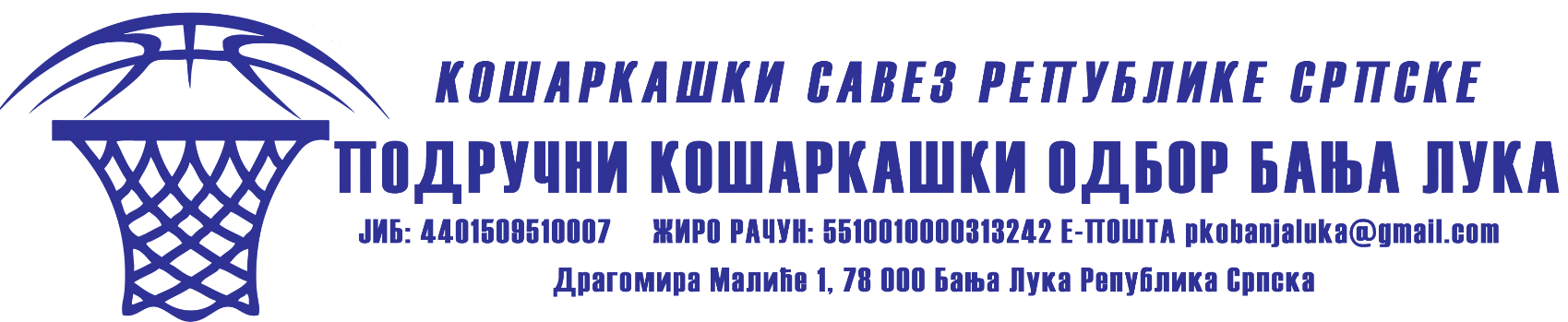 